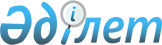 Ордабасы ауданы әкімдігінің 2014 жылғы 27 қаңтардағы № 35 "2014 жылға арналған қоғамдық жұмыстарды жергілікті бюджет қаражаты есебінен ұйымдастыру және оның көлемі туралы" қаулысына өзгеріс енгізу туралы
					
			Күшін жойған
			
			
		
					Оңтүстік Қазақстан облысы Ордабасы ауданы әкімдігінің 2014 жылғы 15 қыркүйектегі № 478 қаулысы. Оңтүстік Қазақстан облысының Әділет департаментінде 2014 жылғы 24 қыркүйекте № 2807 болып тіркелді. Қолданылу мерзімінің аяқталуына байланысты күші жойылды - (Оңтүстік Қазақстан облысы Ордабасы ауданы әкімдігінің 2015 жылғы 20 ақпандағы № 487 хатымен)      Ескерту. Қолданылу мерзімінің аяқталуына байланысты күші жойылды - (Оңтүстік Қазақстан облысы Ордабасы ауданы әкімдігінің 20.02.2015 № 487 хатымен).

      «Қазақстан Республикасындағы жергілікті мемлекеттік басқару және өзін-өзі басқару туралы» Қазақстан Республикасының 2001 жылғы 23 қаңтардағы Заңының 31 бабының 2-тармағына, «Халықты жұмыспен қамту туралы» Қазақстан Республикасының 2001 жылғы 23 қаңтардағы Заңының 20 бабына және «Халықты жұмыспен қамту туралы» Қазақстан Республикасының 2001 жылғы 23 қаңтардағы Заңын іске асыру жөніндегі шаралар туралы Қазақстан Республикасы Үкіметінің 2001 жылғы 19 маусымдағы № 836 қаулысына өзгерістер енгізу туралы» Қазақстан Республикасы Үкіметінің 2014 жылғы 3 наурызындағы № 170 қаулысына сәйкес, Ордабасы ауданы әкімдігі ҚАУЛЫ ЕТЕДІ:



      1. Ордабасы ауданы әкімдігінің 2014 жылғы 27 қаңтардағы № 35 «2014 жылға арналған қоғамдық жұмыстарды жергілікті бюджет қаражаты есебінен ұйымдастыру және оның көлемі туралы» (Нормативтік құқықтық актілер мемлекеттік тіркеу тізілімінде № 2528 тіркелген, 2014 жылғы 8 наурызындағы «Ордабасы оттары» газетінде жарияланған) қаулысына келесі өзгеріс енгізілсін:



      2 тармақ мынадай редакцияда жазылсын:

      «2. Қоғамдық жұмыстарға қатысатын жұмыссыздарға еңбекақы төлеу еңбек шартының негізінде Қазақстан Республикасының заңнамасына сәйкес реттеледі және орындалатын жұмыстың санына, сапасына және күрделілігіне байланысты болады.».



      2. Осы қаулының орындалуын бақылау аудан әкімінің орынбасары Ә.Сәдірмекке жүктелсін.



      3. Осы қаулы алғашқы ресми жарияланған күнінен кейін қолданысқа енгізіледі.      Аудан әкімі                                С.Сапарбаев
					© 2012. Қазақстан Республикасы Әділет министрлігінің «Қазақстан Республикасының Заңнама және құқықтық ақпарат институты» ШЖҚ РМК
				